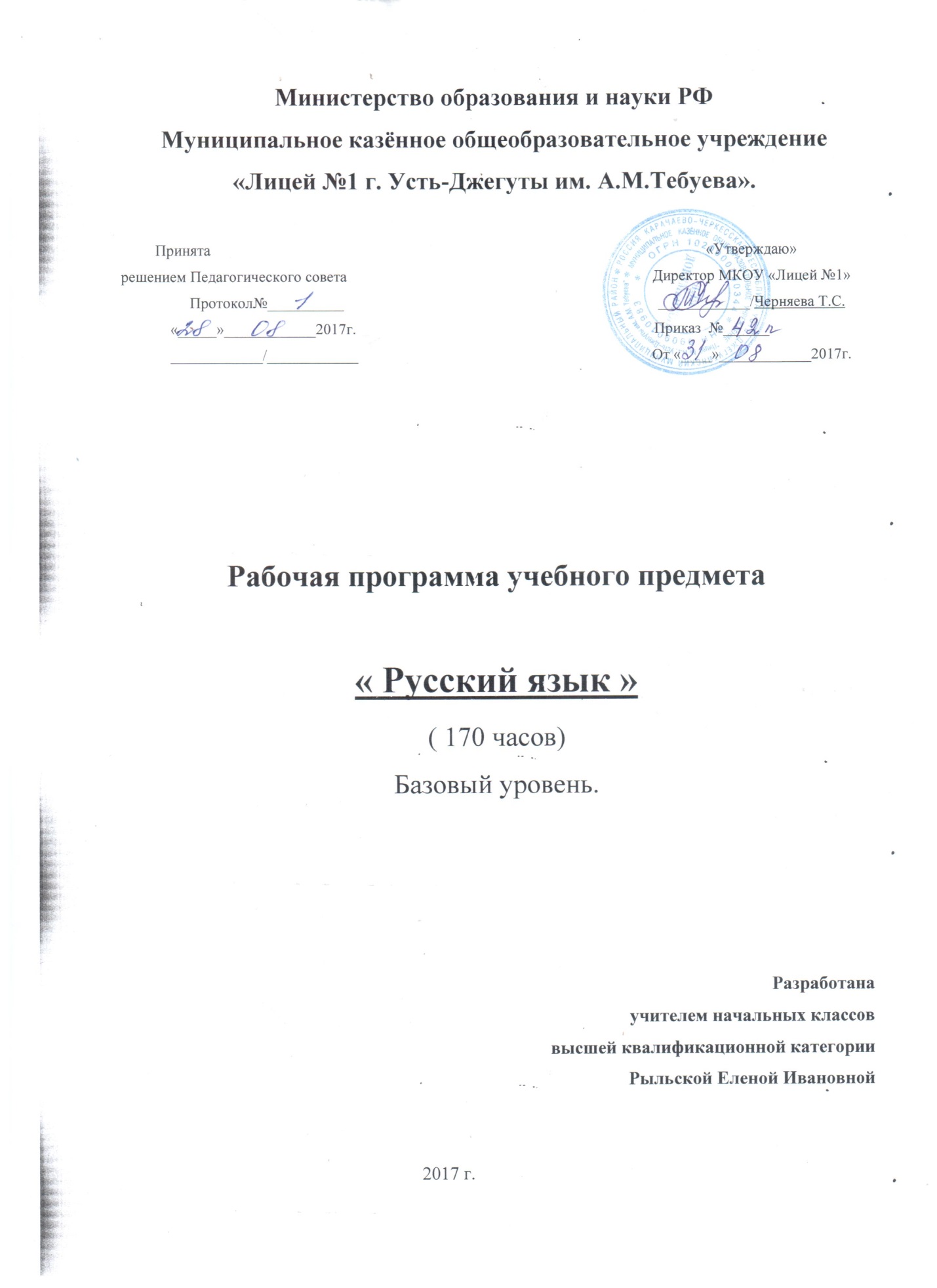                                ПОЯСНИТЕЛЬНАЯ ЗАПИСКА      Рабочая программа курса «Русский язык» для 2 класса разработана в соответствии с учебным планом МКОУ «Лицей №1 г.Усть-Джегуты» на 2017-2018 учебный год, Федеральным государственным образовательным стандартом начального общего образования, на основе программы под реакцией В.П.Канакиной и В.Г Горецкого.            В структуру и содержание учебников заложена система знаний, направленных на включение младших школьников в деятельностное освоение учебного    материала, с целью овладения универсальными учебными действиями и их формирования способности самостоятельно, успешно усваивать новые знания, умения и компетенции, включая ведущую образовательную компетенцию – умение учиться.          В рабочей программе и учебниках реализован коммуникативно-речевой, системно-функциональный, личностно ориентированный подходы. Система обучения русскому языку предполагает взаимосвязь и реализацию следующих направлений курса:1. Развитие и совершенствование основных видов речевой деятельности (слушание, говорение, чтение, письмо, внутренняя речь).2. Формирование научных, доступных младшим школьникам представлений о языковых понятиях и явлениях, а также умений и навыков их использования в практической деятельности.3. Активизация мыслительной, познавательно-языковой и коммуникативно-речевой деятельности учащихся. 4. Создание у школьников мотивации к изучению языка, воспитание чувства к слову и русскому языку в целом.Одной из форм организации наблюдений ученика над языковым материалом является диалог ученика и автора, диалог ученика и учителя. Важно сделать ученика участником наблюдений над языком, заинтересовать новой темой.Основная часть уроков по русскому языку должна быть посвящена упражнениям различного вида. Существенное значение придаётся развитию связной речи учащихся в её устной и письменной форме.Задачи:- развитие речи, мышления воображения школьников;- формирование первоначальных представлений о структуре русского языка;- формирование умений правильно писать и читать;- воспитание позитивного эмоционально-ценностного отношения к русскому языку.Цели обучения:• развитие речи, мышления, воображения школьников, способности выбирать средства языка в соответствии с условиями общения, развитие интуиции и «чувства языка»;• освоение первоначальных знаний о лексике, фонетике, грамматике русского языка; овладение элементарными способами анализа изучаемых явлений языка;• овладение умениями правильно писать и читать, участвовать в диалоге, оставлять несложные монологические высказывания;• воспитание позитивного эмоционально-ценностного отношения к родному языку, чувства сопричастности к сохранению его уникальности и чистоты;• пробуждение познавательного интереса к родному слову, стремления совершенствовать свою речь.Изучение русского языка в начальных классах – первоначальный этап системы лингвистического образования и речевого развития, обеспечивающий готовность выпускников начальной школы к дальнейшему образованию.Целями изучения предмета «Русский язык» в начальной школе являются:-ознакомление учащихся с основными положениями науки о языке и формирование на этой основе знаково-символического восприятия и логического мышления учащихся; -формирование коммуникативной компетенции учащихся: развитие устной и письменной речи, монологической и диалогической речи, а также навыков грамотного, безошибочного письма как показателя общей культуры человека.  Во 2 классе закладываются основы для формирования грамматических понятий: синтаксических (предложение, основа предложения, члены предложения, главные члены предложения, подлежащее, сказуемое, второстепенные члены предложения); словообразовательных (родственные или однокоренные слова, корень слова); морфологических (части речи, имя сущ, имя прилагательное, глагол, местоимение, предлог).  Усвоение грамматических понятий становится процессом умственного и речевого развития: у школьников развиваются умения анализировать, сравнивать, сопоставлять, классифицировать, обобщать; активизируется и обогащается лексический запас словами различных частей речи и их формами, формируются умения воспроизводить значения слов, правильно выбирать и употреблять слова в общении, совершенствуются навыки правописания гласных и согласных в корне, однокоренных слов и форм слова, написание заглавной буквы в именах собственных, раздельного написания предлогов со словами и частицы НЕ с глаголами.   Уточняются и углубляются представления о нашей речи, о лексическом значении слов, представление о тексте и его признаках. Уточняются умения определять тему, главную мысль, подбирать заголовок. Формируется общее представление о типах текста.                                               Содержание курсаРабочая  программа направлена на реализацию средствами предмета «Русский язык» основных задач образовательной области "Филология"формирование первоначальных представлений о единстве и многообразии языкового и культурного пространства России, о языке как основе национального самосознания;-развитие диалогической и монологической устной и письменной речи;-развитие коммуникативных умений;-развитие нравственных и эстетических чувств;-развитие способностей к творческой деятельности.Программа определяет ряд практических задач, решение которых обеспечит достижение основных целей изучения предмета:-формирование знаково-символического восприятия языка учащимися;-развитие речи, мышления, воображения школьников, умения выбирать средства языка в соответствии с целями, задачами и условиями общения;-формирование у младших школьников первоначальных представлений о системе и структуре русского языка: лексике, фонетике, графике, орфоэпии, , морфологии и синтаксисе;-формирование навыков культуры речи во всех её проявлениях, умений правильно писать и читать, участвовать в диалоге, составлять несложные устные монологические высказывания и письменные тексты;-воспитание позитивного эмоционально-ценностного отношения к русскому языку, чувства сопричастности к сохранению его уникальности и чистоты; пробуждение познавательного интереса к языку, стремления совершенствовать свою речь;-воспитание нравственных норм, социальной справедливости, чувства доброжелательности, взаимопонимания и взаимопомощи, чувства личной ответственности за свои поступки и поступки своих товарищей. Систематический курс русского языка представлен в программе следующими содержательными линиями:-система языка (основы лингвистических знаний): лексика, фонетика и орфоэпия, графика, состав слова (морфемика), грамматика (морфология и синтаксис);-орфография и пунктуация;-развитие речи.    Содержание курса имеет концентрическое строение, предусматривающее изучение одних и тех же разделов и тем в каждом классе. Такая структура программы позволяет учитывать степень подготовки учащихся к восприятию тех или иных сведений о языке, обеспечивает постепенное возрастание сложности материала и организует комплексное изучение грамматической теории, навыков правописания и развития речи.Языковой материал обеспечивает формирование у младших школьников первоначальных представлений о системе и структуре русского языка с учётом возрастных особенностей младших школьников, а также способствует усвоению ими норм русского литературного языка, сохранению его чистоты, выразительности, уникальности родного слова, пробуждения интереса и стремления к его изучению. Изучение орфографии и пунктуации, а также развитие устной и письменной речи учащихся служит решению практических задач общения и формирует навыки грамотного, безошибочного письма, как показателя общей культуры человека.Программа направлена на формирование у младших школьников представлений о языке как явлении национальной культуры и основном средстве человеческого общения, на осознание ими значения русского языка как государственного языка Российской Федерации, языка межнационального общения.Программа предусматривает формирование у младших школьников представлений о лексике русского языка. Освоение знаний о лексике способствует пониманию материальной природы языкового знака (слова как единства звучания и значения); осмыслению роли слова в выражении мыслей, чувств, эмоций; осознанию словарного богатства русского языка и эстетической функции родного слова; овладению умением выбора лексических средств в зависимости от цели, темы, основной мысли, адресата, ситуаций и условий общения; осознанию необходимости пополнять и обогащать собственный словарный запас как показатель интеллектуального и речевого развития личности.Фонетика и орфоэпия. Различение гласных и согласных звуков. На хождение в слове ударных и безударных гласных звуков. Различение мягких и твёрдых согласных звуков, определение парных и непарных по твёрдости-мягкости согласных звуков. Различение звонких и глухих согласных звуков, определение парных и непарных по звонкости-глухости согласных звуков. Определение качественной характеристики звука: гласный — со гласный; гласный ударный — безударный; согласный твёрдый — мягкий, парный — непарный; согласный звонкий — глухой, парный — непарный. Деление слов на слоги. Слогообразующая роль гласных звуков. Словесное ударение и логическое (смысловое) ударение в предложениях. Словообразующая функция ударения. Ударение, произношение звуков и сочетаний звуков в соответствии с нормами современного русского литературного языка. Фонетический анализ слова.Графика. Различение звуков и букв. Обозначение на письме твёрдости и мягкости согласных звуков. Использование на письме разделительных ь и ъ.Установление соотношения звукового и буквенного состава слов типа стол, конь; в словах с йотированными гласными е, ё, ю, я; в словах с непроизносимыми согласными.Использование небуквенных графических средств: пробела между словами, знака переноса, красной строки (абзаца), пунктуационных знаков (в пределах изученного).Знание алфавита: правильное называние букв, их последовательность. Использование алфавита при работе со словарями, справочниками, ка талогами.Лексика. Понимание слова как единства звучания и значения. Вы явление слов, значение которых требует уточнения. Определение значения слова по тексту или уточнение значения с помощью толкового словаря. Представление об однозначных и многозначных словах, о прямом и переносном значении слова, о синонимах, антонимах, омонимах, фразеологизмах. Наблюдение за их использованием в тексте. Работа с разными словарями.Состав слова (морфемика). Овладение понятием «родственные (одно-коренные) слова». Различение однокоренных слов и различных форм одного и того же слова. Различение однокоренных слов и синонимов, однокоренных слов и слов с омонимичными корнями.Имя существительное. Значение и употребление в речи. Различение имён существительных одушевлённых и неодушевлённых по вопросам кто? и что? Единственное и множественное число существительных.Имя прилагательное. Значение и употребление в речи. Единственное и множественное число прилагательных.Глагол. Значение и употребление в речи. Единственное и множественное число  глаголов.Предлог. Знакомство с наиболее употребительными предлогами.Местоимение. Общее представление о местоимении.Простое предложение. Нахождение главных членов предложения: подлежащее и сказуемое. Различение главных и второстепенных членов предложения. Установление связи (при помощи смысловых вопросов) между словами в словосочетании и предложении. Предложения распространенные и нераспространённые. Синтаксический анализ простого предложения с двумя главными членами.Орфография и пунктуация. Формирование орфографической зоркости, использование разных способов проверки орфограмм в зависимости от места орфограммы в слове. Использование орфографического словаря.Применение правил правописания и пунктуации:сочетания жи—ши, ча—ща, чу—щу в положении под ударением;сочетания чк—чн, чт, нч, щн и др.;перенос слов;прописная буква в начале предложения, в именах собственных;проверяемые безударные гласные в корне слова;парные звонкие и глухие согласные в корне слова;непроизносимые согласные;непроверяемые гласные и согласные в корне слова (на ограниченном перечне слов); непроверяемые буквы-орфограммы гласных и согласных звуков в корне слова    гласные и согласные в неизменяемых на письме приставках;разделительные Ь,Ъ.                                                                                                           Развитие речи. Осознание ситуации общения: с какой целью, с кем и где происходит общение?Практическое овладение диалогической формой речи. Выражение собственного мнения, его аргументация с учётом ситуации общения. Овладение умениями ведения разговора (начать, поддержать, закончить разговор, привлечь внимание и т. п.). Овладение нормами речевого этикета в ситуациях учебного и бытового общения (приветствие, прощание, извинение, благодарность, обращение с просьбой), в том числе при обращении с по мощью средств ИКТ.Практическое овладение монологической формой речи. Умение строить устное монологическое высказывание на определённую тему с использованием разных типов речи (описание, повествование, рассуждение).                        Текст. Признаки текста. Смысловое единство предложений в тексте. Заглавие текста.Последовательность предложений в тексте.Последовательность частей текста (абзацев).Комплексная работа над структурой текста: озаглавливание, корректирование порядка предложений и частей текста (абзацев).План текста. Составление планов к заданным текстам. Создание собственных текстов по предложенным и самостоятельно составленным планам.Знакомство с основными видами изложений и сочинений (без заучивания учащимися определений): изложение подробное и выборочное, изложение с элементами сочинения; сочинение-повествование, сочинение-описание, сочинение-рассуждение.Содержание программы является основой для овладения учащимися приёмами активного анализа и синтеза (применительно к изучаемым единицам языка и речи), сопоставления, нахождения сходств и различий, дедукции и индукции, группировки, абстрагирования, систематизации, что, несомненно, способствует умственному и речевому развитию. На этой основе развивается потребность в постижении языка и речи как предмета изучения, выработке осмысленного отношения к употреблению в речи основных единиц языка.  Программой предусмотрено целенаправленное формирование первичных навыков работы с информацией. В ходе освоения русского языка формируются умения, связанные с информационной культурой: читать, писать, эффективно работать с учебной книгой, пользоваться лингвистическими словарями и справочниками. Школьники будут работать с информацией, представленной в разных форматах (текст, рисунок, таблица, схема, модель слова, памятка). Они научатся анализировать, оценивать, преобразовывать и представлять полученную информацию, а также создавать новые информационные объекты: сообщения, отзывы, письма, поздравительные открытки, небольшие сочинения, сборники творческих работ, классную газету и др.Программа предполагает организацию проектной деятельности, которая способствует включению учащихся в активный познавательный процесс. Проектная деятельность позволяет закрепить, расширить, углубить полученные на уроках знания, создаёт условия для творческого развития детей, формирования позитивной самооценки, навыков совместной деятельности со взрослыми и сверстниками, умений сотрудничать друг с другом, совместно планировать свои действия, вести поиск и систематизировать нужную информацию.Место предмета в базисном учебном планеРабочая программа рассчитана на 170 часов в год.Количество часов в неделю-5Результаты освоения курсаЛичностные результаты1. Формирование чувства гордости за свою Родину, российский народ и историю России; осознание своей этнической и национальной принадлежности, формирование ценностей многонационального российского общества; становление гуманистических и демократических ценностных ориентаций.2. Формирование целостного, социально ориентированного взгляда на мир в его органичном единстве и разнообразии природы, народов, культур и религий.3. Формирование уважительного отношения к иному мнению, истории и культуре других народов.4. Овладение начальными навыками адаптации в динамично изменяющемся и развивающемся мире.5. Принятие и освоение социальной роли обучающегося, развитие мотивов учебной деятельности и формирование личностного смысла учения.6. Развитие самостоятельности и личной ответственности за свои поступки, в том числе в информационной деятельности, на основе представлений о нравственных нормах, социальной справедливости и свободе.7. Формирование эстетических потребностей, ценностей и чувств.8. Развитие этических чувств, доброжелательности и эмоционально-нравственной отзывчивости, понимания и сопереживания чувствам других людей.. Метапредметные результаты1. Овладение способностью принимать и сохранять цели и задачи учебной деятельности, поиска средств её осуществления.2. Формирование умения планировать, контролировать и оценивать учебные действия в соответствии с поставленной задачей и условиями её реализации, определять наиболее эффективные способы достижения результата.3. Использование знаково-символических средств представления информации.4. Активное использование речевых средств и средств для решения коммуникативных и познавательных задач.5. Использование различных способов поиска (в справочных источниках), сбора, обработки, анализа, организации, передачи и интерпретации информации.6. Овладение навыками смыслового чтения текстов различных стилей и жанров в соответствии с целями и задачами: осознанно строить речевое высказывание в соответствии с задачами коммуникации и составлять тексты в устной и письменной формах.7. Овладение логическими действиями сравнения, анализа, синтеза, обобщения, классификации по родовидовым признакам, установления аналогий и причинно-следственных связей, построения рассуждений, отнесения к известным понятиям.8. Готовность слушать собеседника и вести диалог, признавать возможность существования различных точек зрения и права каждого иметь свою, излагать своё мнение и аргументировать свою точку зрения и оценки событий.9. Определение общей цели и путей её достижения; умение договариваться о распределении функций и ролей в совместной деятельности; осуществлять взаимный контроль в совместной деятельности, адекватно оценивать собственное поведение и поведение окружающих.10. Готовность конструктивно разрешать конфликты посредством учёта интересов сторон и сотрудничества.11. Овладение начальными сведениями о сущности и особенностях объектов, процессов и явлений действительности в соответствии с содержанием учебного предмета «Русский язык».12. Овладение базовыми предметными и межпредметными понятиями, отражающими существенные связи и отношения между объектами и процессами.Предметные результаты1. Формирование первоначальных представлений о единстве и многообразии языкового и культурного пространства России, о языке как основе национального самосознания.2. Понимание обучающимися того, что язык представляет собой явление национальной культуры и основное средство человеческого общения; осознание значения русского языка как государственного языка Российской Федерации, языка межнационального общения.3. Сформированность позитивного отношения к правильной устной и письменной речи как показателям общей культуры и гражданской позиции человека.4. Овладение первоначальными представлениями о нормах русского языка (орфоэпических, лексических, грамматических, орфографических, пунктуационных) и правилах речевого этикета.5. Формирование умения ориентироваться в целях, задачах, средствах и условиях общения, выбирать адекватные языковые средства для успешного решения коммуникативных задач при составлении несложных монологических высказываний и письменных текстов.6. Осознание безошибочного письма как одного из проявлений собственного уровня культуры, применение орфографических правил и правил постановки знаков препинания при записи собственных и предложенных текстов. Владение умением проверять написанное.7. Овладение учебными действиями с языковыми единицами и формирование умения использовать знания для решения познавательных, практических и коммуникативных задач.8. Освоение первоначальных научных представлений о системе и структуре русского языка: фонетике и графике, лексике, словообразовании (морфемике), морфологии и синтаксисе; об основных единицах языка, их признаках и особенностях употребления в речи;9. Формирование умений опознавать и анализировать основные единицы языка, грамматические категории языка, употреблять языковые единицы адекватно ситуации речевого общения.Основные требования к знаниям и умениям учащихсяК концу 2 класса учащиеся должны знать:-названия и порядок букв русского алфавита, признаки гласных и согласных звуков, ударные и безударные гласные, согласные твёрдые и мягкие, глухие и звонкие, способы обозначения мягкости согласных на письме гласными буквами (и, е, ё, я) и мягкими (ь) знаком, правила переноса слов.Учащиеся должны уметь:- безошибочно и каллиграфически правильно писать слова, сверять написанное с образцом;-делить слова на слоги, выделять ударный слог, переносить слова по слогам, правильно произносить мягкие и твёрдые согласные звуки в слове, обозначать на письме мягкость согласного звука гласными буквами (и, е, ё, ю, я) и мягким  (ь) знаком;- писать заглавную букву в собственных словах;- писать слова с буквосочетаниями жи-ши, ча-ща, чщу, чк, чн, щн;- обозначать буквами безударные гласные звуки в словах;- писать слова с двойными согласными;- писать раздельно предлоги со словами;- производить звуко - буквенный  анализ слова;- распознавать изученные части речи;- различать слово и предложение, устанавливать связь слов в предложении, выделять главные члены предложения (подлежащее и сказуемое);- составлять предложение по вопросу, опорным словам, по сюжетному рисунку, на определённую тему;- употреблять заглавную букву в начале предложения, ставить точку, вопросительный знак, восклицательный знак в конце предложения.- писать изложение повествовательного текста по вопросам;- составлять текст по опорным словам, по сюжетному рисунку и записывать 3-4 предложения из составленного текста;- использовать в речи слова просьбы, благодарности, приветствия, прощания.     Учебно-методическое обеспечение:  Канакина В.П.,Горецкий В.Г., Бойкина М.В.и др.  Русский  язык: рабочие  программы. 1-4 класс. - М: «Просвещение», 2016г.     2.  Горецкий В.Г.  Тесты. 2 класс.  - М.: Просвещение, 2017г. 3. В.П.Канакина, В.Г. Горецкий. Русский язык: учебник. –М.: Просвещение,2016г.  4. Горецкий В.П., Кирюхин В.А. Методическое пособие. –М.: Просвещение, 2017г.  5. В.П.Канакина. Русский  язык: рабочая  тетрадь. – М.: Просвещение, 2017г.№ п/пСодержание( тема )Кол-во часовПланируемые результаты (предметные)Элементы содержанияДа-та№ п/пСодержание( тема )Кол-во часовПланируемые результаты (предметные)Элементы содержанияДа-та1.Знакомство с учебником. Какая бывает речь?1Познакомить с новым учебником и правилами работы по нему.2.Что можно узнать о человеке по его речи?1С помощью наглядных примеров показать учащимся, что речь является источником информации о человеке; развивать умение употреблять в речи «вежливые» слова.3Как отличить диалог от монолога?1Познакомить с терминами «диалог» и «монолог»; формировать умение оформлять диалог.4Проверка знаний.1Проверить и систематизировать знания по теме «Наша речь»5Что такое текст?1Повторить признаки текста. Научить определять тему текста.6Что такое тема и главная мысль текста?1Научить определять тему и главную мысль текста.7Части текста.1Научить выделять в тексте начало, основную часть и концовку.8Диктант №1 «Слова   с сочетаниями жи-ши, ча-ща».1Проверить умения самостоятельно работать, оформлять предложение, писать слова с сочетаниями ЖИ – ШИ, ЧА – ЩА, ЧУ – ЩУ.9Работа над ошибками.1Научить исправлять ошибки; развивать орфографическую зоркость.10Что такое предложение?1Повторить признаки предложения, правила постановки знаков препинания в конце предложения.11Как из слов составить предложение?1Научить составлять из слов предложение, находить главное по смыслу слово в предложении.12Контрольное списывание.1Проверить умение грамотно списывать, навык грамотного каллиграфического письма.13Что такое главные члены предложения?1Познакомить с терминами «главные члены», «основа предложения»; научить находить главные члены предложения и его основу.14Что такое второстепенные члены предложения?1Познакомить с термином «второстепенные члены предложения»; научить находить второстепенные члены предложения.15Подлежащее и сказуемое – главные члены предложения.1Познакомить с терминами «подлежащее» и «сказуемое»; научить находить подлежащее и сказуемое в предложении.16Что такое распространённые и нераспространённые члены предложения?1Познакомить с понятиями «и распространённое» и «нераспространённое» предложение; научить находить в предложении подлежащее и сказуемое. 17Как установить связь слов  в предложении?1Научить задавать вопросы к словам в предложении.18Развитие речи. Обучающее сочинение по картине.1Научить письменно излагать свои мысли.19Анализ сочинений.1Выполнить работу над ошибками, допущенными в сочинении; 20Диктант №2 по теме«Предложение»1Проверить умение писать слова с орфограммами, оформлять работу.21Работа над ошибками.1Научить классифицировать и исправлять ошибки.22Что такое лексическое значение слова?1Познакомить с понятием « лексическое значение слова».23Что такое лексическое значение слова?1Продолжать работу с понятием« лексическое значение слова».24Что такое однозначные и многозначные слова?1Познакомить с понятием «многозначные слова»; развивать речь; пополнять словарный запас учащихся.25Что такое прямое и переносное значение многозначных слов?1Познакомить с понятиями « прямое» и «переносное» значение слова; развивать речь; пополнять словарный запас учащихся.26Что такое синонимы?1Познакомить с термином «синонимы»;  развивать речь; 27Что такое антонимы?1Познакомить с термином «антонимы»;  28Что такое антонимы?1развивать речь; пополнять словарный запас учащихся.29Контрольный диктант№3 по теме «Слово».1Проверить навыки грамотного письма, умение правильно оформлять работу.30Работа над ошибками.1Учить классифицировать и исправлять ошибки.31Что такое родственные слова?1Познакомить с понятием «родственные слова».32Что такое родственные слова?1Познакомить с признаками однокоренных слов;.33Что такое корень слова? Что такое однокоренные слова?1Познакомить с понятиями «корень», «однокоренные слова34Что такое корень слова? Что такое однокоренные слова?1формировать умение находить в словах корень, образовывать однокоренные слова; развивать речь; пополнять словарный запас учащихся.35Какие бывают слоги?1Повторить правила деления слова на слоги.36Как определить ударный слог?1Повторить понятие «ударение»; 37Как определить ударный слог?1формировать умение ставить ударения.38Как переносить слова с одной строки на другую?1Повторить правила переноса слов;.39Как переносить слова с одной строки на другую?1формировать умение переносить слова с одной строки на другую.40Обучающее сочинение по серии картинок.1Продолжить работу над развитием письменной речи.41Проверочная работа.1Проверить знания по теме «Слово».42Диктант №4 по теме«Перенос слов»1Проверить умение писать слова с изученными орфограммами.43Работа над ошибками.1Научить исправлять ошибки.44Как различать звуки и буквы?1Обобщить знания о буквах и звуках; развивать умение различать звуки буквы.45Как мы используем алфавит?1Повторить порядок букв в алфавите, 46Как мы используем алфавит?1записывать слова в алфавитном порядке.47Какие слова пишутся с заглавной буквы?Обобщить знания учащихся об употреблении большой буквы в именах собственных.48 Как определить гласные звуки?1Развивать умения различать гласные и согласные звуки, обозначать гласные звуки на письме.49 Диктант №4 по теме «Звуки и буквы».1Проверить умения учащихся писать и оформлять предложения, правильно писать слова со знакомыми орфограммами.50Работа над ошибками.1Проанализировать ошибки, допущенные в диктанте; выполнить работу над ошибками; развивать письменную речь учащихся. Умение точно отвечать на вопросы.51Правописание слов с безударным гласным звуком в корне.1Обобщить и дополнить знания учащихся о правописании безударных гласных в корне; учить видеть и проверять безударные гласные в корне; развивать письменную речь, умение точно отвечать на вопросы.52Правописание слов с безударным гласным звуком в корне.1Обобщить и дополнить знания учащихся о правописании безударных гласных в корне;.53Правописание слов с безударным гласным звуком в корне.1 учить видеть и проверять безударные гласные в корне; развивать письменную речь, умение точно отвечать на вопросы.54Правописание слов с безударным гласным звуком в корне.1развивать письменную речь, умение точно отвечать на вопросы.55Правописание слов с безударным гласным звуком в корне.1Обобщить и дополнить знания учащихся о правописании безударных гласных в корне; учить видеть и проверять безударные гласные в корне; развивать письменную речь, умение точно отвечать на вопросы.56Правописание слов с непроверяемыми безударными гласными звуками в корне.1Формировать умение видеть и проверять безударные гласные в корне; 57Правописание слов с непроверяемыми безударными гласными звуками в корне.1Формировать умение видеть и проверять безударные гласные в корне; 58Правописание слов с непроверяемыми безударными гласными звуками в корне.1 Развивать умение точно отвечать на вопросы.59Развитие речи. Обучающее сочинение.1Учить детей оформлять свои мысли на письме, видеть орфограммы и грамотно писать слова.60Диктант №5 Проверочная работа.1Учить детей оформлять свои мысли на письме, видеть орфограммы и грамотно писать слова.61Работа над ошибками.1Научить детей работать над исправлением ошибок.62Как определить согласные звуки?1Повторить изученный материал по теме «Согласные звуки».63Согласный звук [Й] и буква И краткое.1Познакомить учащихся с особенностями буквы Й.64Согласный звук [Й] и буква И краткое.1Познакомить учащихся с особенностями буквы Й.65Слова с удвоенными согласными.1Познакомить с правописанием слов с удвоенными согласными.66Развитие речи.1Учить выражать свою мысль письменно и устно.67Наши проекты. И в шутку и в серьёз.1Заинтересовать темой проекта; прививать интерес к русскому языку.68Твёрдые и мягкие согласные звуки и буквы для их обозначения.1Повторить способы обозначения мягкости согласных звуков на письме.69Твёрдые и мягкие согласные звуки и буквы для их обозначения.1Повторить способы обозначения мягкости согласных звуков на письме.70Как обозначить мягкость согласного звука на письме?1Повторить способы обозначения мягкости согласных  на письме.71Правописание мягкого знака в конце и середине слова перед другими согласными.1Повторить способы обозначения мягкости согласных на письме при помощи буквы Ь.72Правописание мягкого знака в конце и середине слова перед другими согласными.1Повторить способы обозначения мягкости согласных на письме при помощи буквы Ь.73Диктант №6  «Мягкий знак в середине слова»1Повторить усвоение изученных тем.74Проверочная работа.1Проверить усвоение темы «Согласные звуки и буквы».75Работа над ошибками.1Учить видеть, анализировать и исправлять ошибки.76Наши проекты. Пишем письмо.1Познакомить с понятием «письмо», правилами его написания.77Обобщающий урок.1Научить использовать полученные знания в нестандартных условиях.78Буквосочетания ЧК, ЧН, ЧТ, ЩН, НЧ.1Развивать навыки правописания слов с сочетаниями ЧК, ЧН, ЧТ, ЩН, НЧ; учить определять орфограмму в слове; 79Развитие речи. Обучающее изложение.1Учить определять тему текста, пересказывать содержание текста с опорой на вопросы плана; формировать умение устанавливать связь между предложениями; развивать речь.80Повторение темы «Твёрдые и мягкие согласные».1Обобщить знания о написании мягких и твёрдых согласных; формировать умение обозначать мягкость согласных буквами И, Е, Ё, Я, Ю,Ь; развивать навыки правописания слов с сочетаниями ЧК, ЧН, ЧТ, ЩН, НЧ; учить определять орфограмму в слове; развивать речь, мышление.81Диктант №7«Слова с буквосочетаниями чк,чн,нч»1Проверить навыки написания букв, обозначающих мягкость согласных звуков, навыки написания слов с буквосочетаниями ЧК, ЧН, ЧТ, ЩН, НЧ, раздельного написания слов и предлогов со словами, умение ставить знаки препинания в конце предложения.82Закрепление знаний. Работа над ошибками.1Обобщить знания о написании мягких и твёрдых согласных; формировать умение обозначать мягкость согласных буквами И, Е, Ё, Я, Ю,Ь; развивать навыки правописания слов с сочетаниями ЧК, ЧН, ЧТ, ЩН, НЧ; учить определять орфограмму в слове; развивать речь, мышление.83Наши проекты. Рифма.1Нацелить на выполнение проектной деятельности.84Буквосочетания ЖИ –ШИ, ЧА – ЩА, ЧУ – ЩУ.1Формировать навыки правописания слов с сочетаниями ЖИ –ШИ, ЧА – ЩА, ЧУ – ЩУ; развивать орфографическую зоркость.85Буквосочетания ЖИ –ШИ, ЧА – ЩА, ЧУ – ЩУ.1Формировать навыки правописания слов с сочетаниями ЖИ –ШИ, ЧА – ЩА, ЧУ – ЩУ; развивать орфографическую зоркость.86Проверь себя1Формировать навыки правописания слов с сочетаниями ЖИ –ШИ, ЧА – ЩА, ЧУ – ЩУ; развивать орфографическую зоркость.87Как отличить звонкие согласные от глухих?1Систематизировать и уточнить знания учащихся о согласных звуках (звонких и глухих)88Как отличить звонкие согласные от глухих?1способствовать обогащению словарного запаса учащихся.89Проверка парных согласных в корне слова.1Познакомит со способом проверки парных  согласных в корне путём изменения формы слова и путём  подбора однокоренных слов90Распознавание проверяемых и проверочных слов. Проверка парных согласных.1Развивать умения распознавать в корне букву, которая требует проверки (орфограмму), и проверять её путём подбора однокоренного проверочного слова.91Изложение повествовательного текста.1Формировать умение правильно писать слова с парными звонкими и глухими согласными на конце слова; развивать орфографическую зоркость;  способствовать развитию речи учащихся.92Правописание парных звонких и глухих согласных на конце слова1Формировать умение проверять написание парных согласных разными способами; 93Правописание парных звонких и глухих согласных на конце слова1учить распознавать парные звонкие и глухие согласные в словах, сопоставлять произношение и написание, анализировать, делать выводы; развивать у учащихся навыки грамотного письма.94Правописание парных звонких и глухих согласных на конце слова1развивать у учащихся навыки грамотного письма.95Изложение повествовательного текста.1Формировать умение правильно писать слова с парными звонкими и глухими согласными на конце слова; развивать орфографическую зоркость;  способствовать развитию речи учащихся.96Проверка знаний.1Проверить умение правильно писать слова с парными звонкими и глухими согласными на конце и в середине слова; развивать орфографическую зоркость.97Диктант №8«Слова с парными согласными в середине слова»1Проверить умения писать слова на изученные орфограммы. Слова с парными звонкими и глухими согласными на конце и в середине слова, делать звуко-буквенный анализ слова; развивать орфографическую зоркость.98Работа над ошибками . Обобщение изученного материала.1Провести работу над ошибками, допущенными в тексте диктанта и грамматических заданиях; формировать  навыки правописания слов;99Правописание слов с разделительным мягким знаком.1Формировать у учащихся представление об употреблении разделительного мягкого знака и правописание слов с разделительным мягким знаком; 100Правописание слов с разделительным мягким знаком.1 учить проводить звуко-буквенный анализ слов с разделительным мягким знаком.101Правописание слов с разделительным мягким знаком.1учить проводить звуко-буквенный анализ слов с разделительным мягким знаком.102Разделительный мягкий знак. Обобщение изученного материала. 1Формировать навыки правописания слов с разделительным мягким знаком; учить делать перенос слов с разделительным мягким знаком.103Контрольное списывание.1Проверить умение каллиграфически правильно списывать слова и предложения без пропусков, замены и искажения букв; учить делать перенос слов с разделительным мягким знаком.104Обучающее сочинение «Зимние забавы»1Формировать умение связно излагать свои мысли на письме; способствовать развитию речи и мышления учащихся; развивать орфографическую зоркость.105Работа над ошибками.Проверка знаний по теме « Разделительный ь»1Проверить умения правильно писать и переносить слова с разделительным мягким знаком, делать звуко-буквенный разбор слова, развивать орфографическую зоркость.106Обобщение изученного материала.1Проверить умения правильно писать и переносить слова с разделительным мягким знаком, делать звуко-буквенный разбор слова, развивать орфографическую зоркость.107Что такое части речи?1Дать понятие о трёх самостоятельных частях речи: имени существительном, имени прилагательном, глаголе; 108Что такое части речи?1 формировать умение распознавать самостоятельные части речи.109Что такое имя существительное?1Формировать понятие об имени существительном; развивать наблюдательность, речь.110Одушевлённые и неодушевлённые имена существительные.1Формировать умение отличать слова, отвечающие на вопрос кто? от слов, отвечающих на вопрос что; учить находить имена существительные в тексте и подбирать их самостоятельно; классифицировать неодушевлённые имена существительные; вырабатывать навыки грамотного письма.111Собственные и нарицательные имена существительные. Заглавная буква в именах, отчествах и фамилиях людей.1Формировать умение отличать собственные и нарицательные имена существительные, подбирать примеры таких слов самостоятельно; 112Заглавная буква в именах, отчествах и фамилиях людей.1 формировать навыки правописания заглавных букв в именах собственных; проверить знание изученных словарных слов; развивать орфографическую зоркость.113Заглавная буква в именах, отчествах и фамилиях людей.1проверить знание изученных словарных слов; развивать орфографическую зоркость.114Заглавная буква в написаниях кличек животных. Развитие речи.1Формировать умение писать с заглавной буквы собственные имена существительные; учить подбирать примеры таких слов самостоятельно; развивать речь, мышление.115Заглавная буква в географических названиях.1Формировать умение писать с заглавной буквы собственные имена существительные, обозначающие географические предметы; воспитывать чувство патриотизма и гордости за свою Родину.116Обучающее изложение.1Формировать умения составлять предложения – ответы на вопросы, определять главную мысль текста; учить устанавливать связь слов в предложении; способствовать развитию речи учащихся; развивать орфографическую зоркость. 117Обобщение знаний о написании слов с заглавной буквы.1Обобщить знания учащихся об употреблении заглавной буквы в именах собственных; закрепить навыки правописания изученных орфограмм; развивать речевую деятельность; отрабатывать правильное произношение.118Диктант №9«Заглавная буква в именах собственных»1Обобщить знания учащихся об употреблении заглавной буквы в именах собственных; закрепить навыки правописания изученных орфограмм; развивать речевую деятельность; отрабатывать правильное произношение.119Работа над ошибками.1Провести работу над ошибками, допущенными в тексте диктанта и грамматических заданиях; формировать умение употреблять в письменной речи имена собственные.120Единственное и множественное число имён существительных.1Дать понятие об изменении имён существительных по числам; 121Единственное и множественное число имён существительных.1учить определять число имён существительных, употреблять в речи формы единственного и множественного числа; 122Единственное и множественное число имён существительных.1развивать наблюдательность, речь; формировать навыки грамотного письма.123Обучающее изложение.1Формировать умения составлять предложения – ответы на вопросы, определять главную мысль текста; учить устанавливать связь слов в предложении; способствовать развитию речи учащихся; развивать орфографическую зоркость. 124Проверка знаний.1Проверить умения распознавать в речи имена существительные, классифицировать одушевлённые и неодушевлённые имена существительные, собственные и нарицательные, изменять существительные по числам; развивать орфографическую зоркость.125Диктант №10 по теме«Существительное»1Обобщить знания учащихся об имени существительном; проверить усвоение орфографических навыков на основе изученных тем.126Работа над ошибками.1Провести работу над ошибками, допущенными в тексте диктанта и грамматических заданиях; формировать умение проверять парные согласные в корне слова, безударные гласные путём подбора форм множественного и единственного числа.127Что такое глагол?1Познакомить с частью речи – глаголом, его отличительными признаками и ролью в речи; 128Что такое глагол?1развивать речь, коммуникативные навыки.129Что такое глагол?1Закрепить знания.130Единственное и множественное число глаголов.1Познакомить с единственным и множественным числом глаголов, их отличительными признаками и ролью в речи; развивать речь, коммуникативные навыки.131Единственное и множественное число глаголов.1развивать речь, коммуникативные навыки.132Правописание частицы НЕ с глаголами.1Формировать навык раздельного написания глаголов с частицей НЕ; познакомить их отличительными признаками и ролью в речи; развивать речь, коммуникативные навыки.133Обобщение и закрепление знаний по теме «Глагол».1Формировать навык раздельного написания глаголов с частицей НЕ; развивать речь, коммуникативные навыки.134Что такое текст-повествование?1Познакомить учащихся с понятием текст – повествование, с его отличительными признаками; развивать речь, коммуникативные навыки.135Проверка знаний.1Проверить знания по теме «Глагол».136 Что такое имя прилагательное?1Познакомить учащихся со словами, обозначающими признаки предметов, отвечающими на вопросы какой? какая? какое? какие?, и их ролью в речи.137Связь имени прилагательного с именем существительным.1Познакомить со смысловым значением имён прилагательных; показать связь имени прилагательного с именем существительным.138Прилагательные близкие и противоположные по значению.1Формировать представление о прилагательных – синонимах и прилагательных – антонимах и их роли в речи.139Единственное и множественное число имён прилагательных.1Формировать умение распознавать прилагательные в единственном и множественном числе.140Что такое текст – описание?1Познакомить учащихся с понятием текст – описание, с его отличительными признаками; развивать речь, коммуникативные навыки.141Проверка знаний.1Проверить знания по теме «Имя прилагательное».142Общее понятие о предлоге.1Формировать представление о предлоге как части речи, его роли в предложении.143Раздельное написание предлогов со словами.1Развивать умение писать предлоги раздельно с другими словами в предложении.144Восстановление предложений.1Развивать умение анализировать и корректировать предложения с нарушенным порядком слов.145Проверка знаний.1Проверить умение писать наиболее употребляемые предлоги.146Диктант №11«Предлоги»1Проверить умение писать наиболее употребляемые предлоги раздельно со словами,.147Работа над ошибками.1Провести работу над ошибками, допущенными в тексте диктанта и грамматических заданиях; 148Что такое местоимение?1Формировать представление о местоимении как части речи, его роли в предложении.149Что такое местоимение?1Формировать представление о местоимении как части речи, его роли в предложении.150Что такое текст – рассуждение?1Познакомить учащихся с понятием текст – рассуждение, 151Проверка знаний1Проверить умения писать местоимения.152Диктант №12 потеме«Местоимение»1Проверить навыки правописания слов с изученными орфограммами.153Работа над ошибками.1Формировать умения находить и исправлять ошибки; повторить и закрепить изученный материал.154Повторение по теме «Текст».1Повторить изученный материал по теме «Текст».155Сочинение по картине.1Формировать навыки описания картины.156 Повторение по теме «Предложение».1Повторить изученный материал по теме «Предложение».157Повторение по теме «Предложение».1Повторить изученный материал по теме «Предложение».158Повторение по теме «Слово и его значение».1Повторить изученный материал по теме «Слово и его значение».159Повторение по теме «Части речи».1Повторить изученный материал по теме «Части речи».160Повторение по теме «Части речи».1Повторить изученный материал по теме «Части речи».161Повторение по теме «Звуки и буквы».1Повторить изученный материал по теме «Звуки и буквы».162Повторение по теме «Правила правописания».1Проверить знания учащихся о правилах правописания.163Контрольное списывание.1Проверить умение списывать текст без нарушения правил каллиграфического письма, без грамматических ошибок.164 Повторение и закрепление изученного материала.1Повторить и закрепить изученный материал; проверить знания учащихся.165Повторение и закрепление изученного материала.1Повторить и закрепить изученный материал; проверить знания учащихся.166Повторение и закрепление изученного материала.1Повторить и закрепить изученный материал; проверить знания учащихся.167Повторение и закрепление изученного материала.1Повторить и закрепить изученный материал; проверить знания учащихся.168Повторение и закрепление изученного материала.1Повторить и закрепить изученный материал; проверить знания учащихся.169Повторение и закрепление изученного материала.1Повторить и закрепить изученный материал; проверить знания учащихся.170Обобщение знаний по курсу русского языка 2 класс.1Обобщить знания учащихся, полученные в процессе изучения отдельных тем, установить связь между ними.